PHẦN I (5,5điểm): Cho câu thơ:Tưởng người dưới nguyệt chén đồng( Trích Truyện Kiều – Nguyễn Du).Chép bảy câu tiếp theo để hoàn thiện đoạn thơ và cho biết đoạn vừa chép thuộc phần nào của Truyện Kiều?Hình ảnh “người dưới nguyệt chén đồng” và “người tựa cửa hôm mai” được nói tới trong đoạn thơ trên là những ai?Hình thức ngôn ngữ nào được tác giả sử dụng trong đoạn thơ vừa chép và lí giải tại sao em lựa chọn hình thức ngôn ngữ đó?Viết đoạn văn theo cách lập luận quy nạp (khoảng 10 câu) phân tích diễn biến nội tâm của nhân vật Thúy Kiều trong đoạn thơ trên. Trong đoạn văn có sử dụng phép thế và một thành phần biệt lập cảm thán (gạch chân – chú thích).PHẦN II (3 điểm): Đọc văn bản sau và thực hiện yêu cầu nêu bên dưới:Thời gian là vàng	Ngạn ngữ có câu: Thời gian là vàng. Nhưng vàng thì mua được mà thời gian không mua được. Thế mới biết vàng có giá mà thời gian là vô giá.	Thật vậy, thời gian là sự sống. Bạn vào bệnh viện mà xem, người bệnh nặng, nếu kịp thời chạy chữa thì sống, để chậm là chết.	Thời gian là thắng lợi. Bạn hỏi các anh bộ đội mà xem, trong chiến đấu, biết nắm thời cơ, đánh địch đúng lúc là thắng lợi, để mất thời cơ là thất bại.	Thời gian là tiền. Trong kinh doanh, sản xuất hàng hóa đúng lúc là lãi, không đúng lúc là lỗ.	Thời gian là tri thức. Phải thường xuyên học tập thì mới giỏi. Học ngoại ngữ mà bữa đực, bữa cái, thiếu kiên trì, thì học mấy cũng không giỏi được.	Thế mới biết, nếu biết tận dụng thời gian thì làm được bao nhiêu điều cho bản thân và cho xã hội. Bỏ phí thời gian thì có hại và về sau có hối tiếc cũng không kịp.(Theo Phương Liên, dẫn theo Ngữ văn 9, tập hai).Văn bản trên chủ yếu viết theo phương thức biểu đạt nào?Nêu tác dụng của biện pháp điệp ngữ và điệp cấu trúc được sử dụng trong văn bản trên?Viết đoạn văn khoảng nửa trang giấy thi trình bày suy nghĩ của em về ý kiến: Bỏ phí thời gian thì có hại và về sau hối tiếc cũng không kịp.PHẦN III (1,5 điểm) Dưới đây là những câu thơ trích từ văn bản “Bài thơ về tiểu đội xe không kính” của nhà thơ Phạm Tiến Duật:Không có kính, ừ thì có bụi.....Không có kính, ừ thì ướt áo.Xét về hình thức những câu trên thuộc kiểu câu gì?Em có nhận xét việc sử dụng ngôn ngữ thơ, giọng điệu thơ. Và từ đó thấy được gì trong cách những người lính đón nhận khó khăn, thử thách?ĐÁP ÁN VÀ BIỂU ĐIỂM--- Hết---PHÒNG GD - ĐT QUẬN BA ĐÌNHTRƯỜNG THCS NGUYỄN CÔNG TRỨ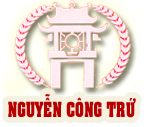 ĐỀ THI THỬ VÀO THPT NĂM 2018MÔN NGỮ VĂN 9Thời gian làm bài: 120 phútPhầnCâuNội dungĐiểmI1- Chép chính xác 7 câu tiếp theo.(sai chính tả trừ tối đa 0,25 đ)0,5I1- Vị trí phần hai: Gia biến và lưu lạc.0,5I2- Người dưới nguyệt chén đồng chỉ Kim Trọng.0,25I2- Người tựa cửa hôm mai chỉ cha mẹ Thúy Kiều.0,25I3- Hình thức ngôn ngữ: Độc thoại nội tâm.- Lí giải: Khi ở lầu Ngưng Bích, Kiều chỉ có một mình, nàng đã tự nói với mình những điều mình nghĩ.0,250,25I4- Viết đoạn văn:3,5I4* Về hình thức: 0,250,250,50,5I4-  Đoạn văn quy nạp rõ ràng, mạch lạc.-  Đảm bảo số câu theo quy định.0,250,250,50,5I4-  Gạch chân, chú thích:+ Thành phần biệt lập cảm thán.+ Phép thế.0,250,250,50,5I4* Về nội dung: Cần đảm bảo các ý:- Nhớ Kim Trọng trước -> nhớ cha mẹ sau phù hợp với tâm lí, thể hiện sự tinh tế của Nguyễn Du.- Nhớ Kim Trọng là nhớ đến:+ Lời thề đôi lứa...+ Xót xa khi nghĩ đến KT đang chờ đợi mà uổng công vô ích.+  Hình ảnh ẩn dụ Tấm son có thể hiều:Tấm lòng son trong trắng của Kiều đã bị dập vùi, hoen ố, biết bao giờ mới gột rửa cho được.Tấm lòng thương nhớ, thủy chung son sắt của Kiều với Kim Trọng. -> Đối với KT, Kiều thật sâu sắc, thủy chung, thiết tha, day dứt với hạnh phúc lứa đôi.- Nhớ cha mẹ:+ Thương cha mẹ ngày đêm mong tin con, ngóng con trở về.+ Xót: Không được phụng dưỡng cha mẹ lúc tuổi già.+ Thành ngữ quạt nồng ấp lạnh, điển tích, điển cố Sân Lai, gốc tử ->nỗi nhớ và tấm lòng hiếu thảo của Kiều.+ Cụm từ cách mấy nắng mưa -> thời gian xa cách, sự tàn phá của thiên nhiên với con người, cảnh vật-> Kiều ân hận mình đã phụ công sinh thành, nuôi dưỡng của cha mẹ.=> Quên mình để nghĩ về người thân -> thủ chung, hiếu thảo, tấm lòng vị tha.0,250,750,750,25II3,0II1Phương thức biểu đạt: Nghị luận0,5II2- Điệp ngữ + điệp cấu trúc: Thời gian là....................- Tác dụng: Nhấn mạnh giá trị của thời gian và tầm quan trọng của việc sử dụng thời gian.0,5II2- Điệp ngữ + điệp cấu trúc: Thời gian là....................- Tác dụng: Nhấn mạnh giá trị của thời gian và tầm quan trọng của việc sử dụng thời gian.3Viết đoạn văn2.0* Hình thức: Trình bày rõ ràng mạch lạc, đảm bảo dung lượng theo quy định.* Nội dung: Cần đảm bảo các ý cơ bản sau:- Khẳng định ý kiến: Bỏ phí thời gian thì có hại và về sau hối tiếc cũng không kịp là hoàn toàn đúng đắn và sâu sắc.- Nêu được những tác hại của việc bỏ phí thời gian ( lí lẽ + dẫn chứng cụ thể).- Khi bỏ phí thời gian, con người có hối tiếc cũng không kịp bởi thời gian chỉ có một lần, không đảo ngược, không thể trì hoãn kéo dài, không thể mua được (d/c).- Liên hệ bản thân: nhận thức và hành động cụ thể.0,250,250,50,50,5III1.5III1- Kiểu câu: Phủ định0,5 III2- Ngôn ngữ, giọng điệu: Giọng thơ bình thản pha chút ngang tàng, lời nói tự nhiên như ngôn ngữ hằng ngày.- Cách người lính đón nhận: Coi thường, bất chấp khó khăn gian khổ với tinh thần lạc quan.0,50,5Lưu ý: Gợi ý chỉ mang tính chất tham khảo, giáo viên cùng thống nhất để đưa đến những ý cơ bản và biểu điểm phù hợp với học sinh.Lưu ý: Gợi ý chỉ mang tính chất tham khảo, giáo viên cùng thống nhất để đưa đến những ý cơ bản và biểu điểm phù hợp với học sinh.Lưu ý: Gợi ý chỉ mang tính chất tham khảo, giáo viên cùng thống nhất để đưa đến những ý cơ bản và biểu điểm phù hợp với học sinh.Lưu ý: Gợi ý chỉ mang tính chất tham khảo, giáo viên cùng thống nhất để đưa đến những ý cơ bản và biểu điểm phù hợp với học sinh.